Dr. Aniket   M. D. S (Orthodontics & Dentofacial Orthopaedics)Email: aniket.380154@2freemail.com 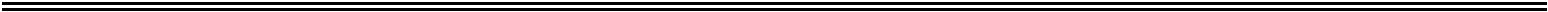 Objective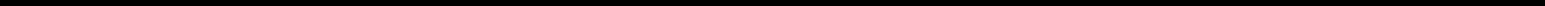 Qualified Orthodontist looking to practice as a General Dentist / Specialist based on work experience and qualifications.Education and TrainingA. B. Shetty Memorial Institute of Dental Sciences, NITTE University, Mangalore (2013-2016)M.D.S - Orthodontics & Dentofacial Orthopaedics- Distinction with Gold Medal from UniversityInvisalign Certified. (April 2018)MumbaiY. M. T Dental College & Hospital, MUHS, Nashik (2011)B.D.S 1st divisionWork ExperienceSmile Care Centre (Mangalore, India): General Dentist3 years. Worked from 01/06/2013 to 04/06/2016Perpetual Smiles Dental Clinic (Mumbai, India): Orthodontist17 months. Working from 03/10/2016 to 05/03/2018.Sparkle Dental Studio (Navi Mumbai, India): Orthodontist15 months. Working from 08/12/2016 to 08/03/2018.Licensing DetailsDHA Eligibility Letter obtained. Scope of WorkGeneral DentistryFixed & Removable OrthodonticsInvisalign Clear AlignersFunctional AppliancesOrthognathic Surgical CasesLingual OrthodonticsSummary of SkillsProfessionally committed and responsible.Treats each and every patient with utmost care and concern.Maintains focus in demanding work environment and aims at optimizing patient careStrong interpersonal and communication skills Languages known- English, Marathi, HindiAwardsReceived ICD (International College of Dentists) Best Orthodontic Student for the Year 2016 AwardReceived The ‘George Philip Thelly Memorial Award’ for the Highest Marks in the Post Graduate subject of OrthodonticsResearch Projects and Other WorkResearch Work: Role of Chordin gene in Mandibular Micrognathia. Funded by NITTE UniversityThesis: Role of Chordin Gene in Mandibular Micrognathia: A Genetic StudyPublicationsPapers, Posters and Table ClinicsProgrammes AttendedCertification Workshop on Clear Aligners by Clearpath. Ecole Dental (July 2016)Growth Modulation: Concepts & Application, Manipal college of Dental Sciences (January, 2016)Evidence Based Imaging: CBCT Applications in Dentistry, ABSMIDS (December 2015)Miniscrew Supported Anchorage: Contemporary uses and Future perspectives, ABSMIDS (Oct 2015)National Conference on Current status of Stem Cells and Cell Based Therapy, Nitte University(Oct 2015)Understanding the Damon System, Mangalore Orthodontic Study Group (July 2014)Accelerated Osteodontic Orthodontics (AOO)… Braces off in no time, ABSMIDS (April 2014)Extensive Course on Lingual Orthodontics, ABSMIDS (January, 2014)Functional Occlusion and Self Ligation, Mangalore Orthodontic Study Group (October, 2013)The 21st Century Orthodontic Patient: Are we ready? ABSMIDS (October, 2013)Forensic Odontology – An Update, Yenepoya University (September, 2013)Cognathics, Coorg Institute of Dental Sciences (September, 2013)Author(s)Title of PaperJournalVolume (No.)PagesYearPotnis A, Panchasara C, Shetty A, Krishna Nayak U. S.Unveiling the Impacted Incisor – Surgical Exposure and Orthodontic Treatment. A case reportIndian Journal of Multidisciplinary Dentistry527-302015Nandakishore S, Potnis A, Shetty V, Krishna Nayak U. SDistraction Osteogenesis in a patient with unilateral Cleft Lip and PalateIndian Journal of Applied Research6760-7632016AuthorTitle of PaperConference ThemeVenueYearPrizePotnis A, Shetty APaper on “Unveiling the Impacted Incisor -  Surgical exposure and orthodontic treatment”FDI Annual World Dental CongressNew Delhi, India2014-Potnis A, Shetty APoster Presentation on “Use of Mini Implants in Orthodontics”41st Karnataka State Dental ConferenceMadikeri, Karnataka20131stPotnis A, Shetty A, Ravi M. SPaper on “Cytotoxic and Genotoxic Effects of Orthodontic Adhesives on Human lymphocytes: An In-vitro Study”42nd Karnataka State Dental ConferenceMangalore, Karnataka20141stPotnis A, Shetty A, Krishna Nayak U. SPaper on “Uprighting the Molar the 3D Lingual Arch Way”18th IOS PG ConventionMeerut, Uttar Pradesh2014-Potnis A, Kuttappa N, Krishna Nayak U. STable Clinic on Servosystem Theory of Craniofacial Growth19th IOS PG ConventionBangalore, Karnataka2015-